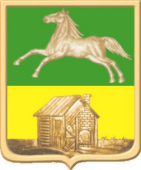 НОВОКУЗНЕЦКИЙ ГОРОДСКОЙ СОВЕТ НАРОДНЫХ ДЕПУТАТОВ РЕШЕНИЕО внесении изменения в решение Новокузнецкого городского Совета народных депутатов от 26.06.2012 №6/103 «Об установлении размера платы за содержание и ремонт жилого помещения многоквартирного дома, управление которым осуществляется по итогам проведения органом местного самоуправления открытого конкурса по отбору управляющей организации»Принято Новокузнецким городскимСоветом народных депутатов«28» июня 2016 г.В соответствии с ч. 3 ст. 156 Жилищного кодекса Российской Федерации, ст. 16.1 Федерального закона от 06.10.2003 №131-ФЗ «Об общих принципах организации местного самоуправления в Российской Федерации», Постановлением Правительства Российской Федерации от 06.02.2006 №75 «О порядке проведения органом местного самоуправления открытого конкурса по отбору управляющей организации для управления многоквартирным домом», решениями межведомственной комиссии администрации города Новокузнецка о признании многоквартирных домов аварийными и подлежащими сносу, руководствуясь статьями 28, 33 Устава Новокузнецкого городского округа Новокузнецкий городской Совет народных депутатов РЕШИЛ:1. Внести в решение Новокузнецкого городского Совета народных депутатов от 26.06.2012 №6/103 «Об установлении размера платы за содержание и ремонт жилого помещения многоквартирного дома, управление которым осуществляется по итогам проведения органом местного самоуправления открытого конкурса по отбору управляющей организации» следующее изменение:1.1. Приложение №1 «Размер платы за содержание и ремонт жилого помещения многоквартирного дома, управление которым осуществляется по итогам проведения органом местного самоуправления открытого конкурса по отбору управляющей организации» изложить в новой редакции согласно приложению к настоящему решению (далее – Приложение).2. Настоящее решение вступает в силу со дня, следующего за днем его официального опубликования, и распространяет свое действия на правоотношения, возникшие с 1 января 2016 года, а в части пунктов 1.15 и 3.7 Приложения - с 20 декабря 2015года.3.Контроль за исполнением настоящего решения возложить на администрацию города Новокузнецка и комитеты Новокузнецкого городского Совета народных депутатов по развитию городского хозяйства и экологии (Кузнецов А.Н.) и по бюджету, налогам и финансам (Н.М. Гайнулина).Заместитель председателя Новокузнецкого городского Совета народных депутатов                     				      Н.М. ГайнулинаГлава города Новокузнецка 						     С.Н. Кузнецов	г. Новокузнецк 								        «29» июня 2016 г № 8/120Приложение  к решению Новокузнецкого  городскогоСовета народных депутатов от 29.06.2016 № 8/120Приложение №1  к решению Новокузнецкого  городскогоСовета народных депутатов от 26.06.2012 №6/103Размер платы за содержание и ремонт жилого помещения многоквартирного дома, управление которым осуществляется по итогам проведения органом местного самоуправления открытого конкурса по отбору управляющей организации
№ п/пАдрес многоквартирного домаРазмер платы за содержание жилого помещения, определенный по результатам конкурса Размер платы за содержание жилого помещения, определенный по результатам конкурса Размер платы граждан содержание жилого помещенияРазмер субсидии за содержание общего имуществаБлагоустроенный жилищный фонд, отнесенный к категории ветхого и аварийногоБлагоустроенный жилищный фонд, отнесенный к категории ветхого и аварийногоБлагоустроенный жилищный фонд, отнесенный к категории ветхого и аварийногоБлагоустроенный жилищный фонд, отнесенный к категории ветхого и аварийногоБлагоустроенный жилищный фонд, отнесенный к категории ветхого и аварийногоБлагоустроенный жилищный фонд, отнесенный к категории ветхого и аварийного1.1. с 1 января 2016года  по 31 января 2016года1.1. с 1 января 2016года  по 31 января 2016года1.1. с 1 января 2016года  по 31 января 2016года1.1. с 1 января 2016года  по 31 января 2016года1.1. с 1 января 2016года  по 31 января 2016года1.1. с 1 января 2016года  по 31 января 2016года1.1.1.Алюминиевая, 3132,2232,2210,0318,811.1.2.Алюминиевая, 3334,9034,9010,0321,081.1.3.Алюминиевая, 3839,1239,1210,0324,651.1.4.Алюминиевая, 4234,2034,2010,0320,481.1.5.Левитана, 3453,9153,9110,0337,191.1.6.Электролизная, 3754,1154,1110,0337,361.2.  с 1 января 2016 года  по 31 января 2016 года1.2.  с 1 января 2016 года  по 31 января 2016 года1.2.  с 1 января 2016 года  по 31 января 2016 года1.2.  с 1 января 2016 года  по 31 января 2016 года1.2.  с 1 января 2016 года  по 31 января 2016 года1.2.  с 1 января 2016 года  по 31 января 2016 года1.2.1.Ленинградская, 4116,9416,9410,035,861.3.  с 1 января 2016 года  по 31 января 2016 года1.3.  с 1 января 2016 года  по 31 января 2016 года1.3.  с 1 января 2016 года  по 31 января 2016 года1.3.  с 1 января 2016 года  по 31 января 2016 года1.3.  с 1 января 2016 года  по 31 января 2016 года1.3.  с 1 января 2016 года  по 31 января 2016 года1.3.1.Алюминиевая, 4616,9416,9410,035,861.4. с 1 января 2016 года  по 25 января 2016 года1.4. с 1 января 2016 года  по 25 января 2016 года1.4. с 1 января 2016 года  по 25 января 2016 года1.4. с 1 января 2016 года  по 25 января 2016 года1.4. с 1 января 2016 года  по 25 января 2016 года1.4. с 1 января 2016 года  по 25 января 2016 года1.4.1.Тушинская, 630,0530,0510,0316,971.5.  с 1 января 2016 года   по 31 января 2016 года1.5.  с 1 января 2016 года   по 31 января 2016 года1.5.  с 1 января 2016 года   по 31 января 2016 года1.5.  с 1 января 2016 года   по 31 января 2016 года1.5.  с 1 января 2016 года   по 31 января 2016 года1.5.  с 1 января 2016 года   по 31 января 2016 года1.5.1.Черноморская, 1416,9416,9410,035,861.5.2.Алюминиевая, 4816,9416,9410,035,861.6. с 1 января  2016 г. по 7 февраля 2016 г.1.6. с 1 января  2016 г. по 7 февраля 2016 г.1.6. с 1 января  2016 г. по 7 февраля 2016 г.1.6. с 1 января  2016 г. по 7 февраля 2016 г.1.6. с 1 января  2016 г. по 7 февраля 2016 г.1.6. с 1 января  2016 г. по 7 февраля 2016 г.1.6.1.Пархоменко, 90       40,6640,6610,0325,961.6.2.Шахтостроительный, 14А  Шахтостроительный, 14А  33,9710,0320,291.7 с 1 января  2016 года по 14 февраля 2016 года1.7 с 1 января  2016 года по 14 февраля 2016 года1.7 с 1 января  2016 года по 14 февраля 2016 года1.7 с 1 января  2016 года по 14 февраля 2016 года1.7 с 1 января  2016 года по 14 февраля 2016 года1.7 с 1 января  2016 года по 14 февраля 2016 года1.7.1.Дузенко, 5      30,2230,2210,0317,111.8. с 1 января  2016 года по 17 января 2016 года1.8. с 1 января  2016 года по 17 января 2016 года1.8. с 1 января  2016 года по 17 января 2016 года1.8. с 1 января  2016 года по 17 января 2016 года1.8. с 1 января  2016 года по 17 января 2016 года1.8. с 1 января  2016 года по 17 января 2016 года1.8.1.Рубцовская, 1      31,7631,7610,0318,421.9.  с  1 января 2016года  по 9 марта 2016 года1.9.  с  1 января 2016года  по 9 марта 2016 года1.9.  с  1 января 2016года  по 9 марта 2016 года1.9.  с  1 января 2016года  по 9 марта 2016 года1.9.  с  1 января 2016года  по 9 марта 2016 года1.9.  с  1 января 2016года  по 9 марта 2016 года1.9.1.Горьковская, 3  39,7239,7210,0325,161.9.2.Горьковская, 5  42,5442,5410,0327,551.9.3.Горьковская, 8    42,6442,6410,0327,641.10. с 1 января 2016 года  по 26 мая 2016 года1.10. с 1 января 2016 года  по 26 мая 2016 года1.10. с 1 января 2016 года  по 26 мая 2016 года1.10. с 1 января 2016 года  по 26 мая 2016 года1.10. с 1 января 2016 года  по 26 мая 2016 года1.10. с 1 января 2016 года  по 26 мая 2016 года1.10.1Маркшейдерская, 935,3635,3610,0321,471.11. с 1 января 2016 года  по 14 октября 2017 года1.11. с 1 января 2016 года  по 14 октября 2017 года1.11. с 1 января 2016 года  по 14 октября 2017 года1.11. с 1 января 2016 года  по 14 октября 2017 года1.11. с 1 января 2016 года  по 14 октября 2017 года1.11. с 1 января 2016 года  по 14 октября 2017 года1.11.1.М. Тореза, 5135,0135,0110,0321,171.12. с 1 января 2016 года  по 17 мая 2018 года1.12. с 1 января 2016 года  по 17 мая 2018 года1.12. с 1 января 2016 года  по 17 мая 2018 года1.12. с 1 января 2016 года  по 17 мая 2018 года1.12. с 1 января 2016 года  по 17 мая 2018 года1.12. с 1 января 2016 года  по 17 мая 2018 года1.12.1.Лермонтова, 6334,6534,6510,0320,861.12.2.Тушинская, 130,5630,5610,0317,401.12.3.Тушинская, 330,0930,0910,0317,001.12.4.Тушинская, 536,1836,1810,0322,161.13. с 1 января 2016 года по 19 июля 2018 года1.13. с 1 января 2016 года по 19 июля 2018 года1.13. с 1 января 2016 года по 19 июля 2018 года1.13. с 1 января 2016 года по 19 июля 2018 года1.13. с 1 января 2016 года по 19 июля 2018 года1.13. с 1 января 2016 года по 19 июля 2018 года1.13.1.Пушкина, 939,4439,4410,0324,921.13.2.Юбилейная, 2931,7931,7910,0318,441.13.3.Юбилейная, 3834,1034,1010,0320,401.13.4.Мурманская, 4426,1026,1010,0313,621.13.5.Мурманская, 4828,3828,3810,0315,551.13.6.Мурманская, 5134,4534,4510,0320,691.13.7.Пархоменко, 9231,8631,8610,0318,501.13.8.Трестовский, 750,2250,2210,0334,061.13.9.Серпуховская, 4933,0033,0010,0319,471.13.10.Серпуховская, 5131,6531,6510,0318,321.13.11.Зыряновская, 70Б31,0231,0210,0317,791.13.12.Шестакова, 1671,0271,0210,0351,691.13.13.Чекалина, 1163,9463,9410,0345,691.13.14.Чекалина, 975,1075,1010,0355,141.13.15.Ленина, 6532,8432,8410,0319,331.14. с 1 января 2016 года  по 18 октября 2018 года1.14. с 1 января 2016 года  по 18 октября 2018 года1.14. с 1 января 2016 года  по 18 октября 2018 года1.14. с 1 января 2016 года  по 18 октября 2018 года1.14. с 1 января 2016 года  по 18 октября 2018 года1.14. с 1 января 2016 года  по 18 октября 2018 года1.14.1.Горьковская, 4527,7227,7210,0314,991.14.2.Горьковская, 5432,5632,5610,0319,091.15.  с 20 декабря 2015 года по 19 декабря 2018года1.15.  с 20 декабря 2015 года по 19 декабря 2018года1.15.  с 20 декабря 2015 года по 19 декабря 2018года1.15.  с 20 декабря 2015 года по 19 декабря 2018года1.15.  с 20 декабря 2015 года по 19 декабря 2018года1.15.  с 20 декабря 2015 года по 19 декабря 2018года1.15.1.Достоевского, 3А45,6745,6710,0330,201.15.2.Челюскина, 4539,6839,6810,0325,132. Неблагоустроенный жилищный фонд2. Неблагоустроенный жилищный фонд2. Неблагоустроенный жилищный фонд2. Неблагоустроенный жилищный фонд2. Неблагоустроенный жилищный фонд2. Неблагоустроенный жилищный фонд2.1. с 1 января 2016 года по 10 ноября 2016 года2.1. с 1 января 2016 года по 10 ноября 2016 года2.1. с 1 января 2016 года по 10 ноября 2016 года2.1. с 1 января 2016 года по 10 ноября 2016 года2.1. с 1 января 2016 года по 10 ноября 2016 года2.1. с 1 января 2016 года по 10 ноября 2016 года2.1.1.Почтовый ящик 100, 1159,18159,188,99127,282.1.2.Почтовый ящик 100, 2159,04159,048,99127,163. Неблагоустроенный жилищный фонд, отнесенный к категории ветхого и аварийного, с общественными туалетами и вывозом нечистот3. Неблагоустроенный жилищный фонд, отнесенный к категории ветхого и аварийного, с общественными туалетами и вывозом нечистот3. Неблагоустроенный жилищный фонд, отнесенный к категории ветхого и аварийного, с общественными туалетами и вывозом нечистот3. Неблагоустроенный жилищный фонд, отнесенный к категории ветхого и аварийного, с общественными туалетами и вывозом нечистот3. Неблагоустроенный жилищный фонд, отнесенный к категории ветхого и аварийного, с общественными туалетами и вывозом нечистот3. Неблагоустроенный жилищный фонд, отнесенный к категории ветхого и аварийного, с общественными туалетами и вывозом нечистот3.1. с 1 января 2016 года  по 10 января 2016 года3.1. с 1 января 2016 года  по 10 января 2016 года3.1. с 1 января 2016 года  по 10 января 2016 года3.1. с 1 января 2016 года  по 10 января 2016 года3.1. с 1 января 2016 года  по 10 января 2016 года3.1. с 1 января 2016 года  по 10 января 2016 года3.1.1.Магнитогорский, 4А  49,3049,309,3933,823.2. с 1 января 2016 года по 31 января 2016 года3.2. с 1 января 2016 года по 31 января 2016 года3.2. с 1 января 2016 года по 31 января 2016 года3.2. с 1 января 2016 года по 31 января 2016 года3.2. с 1 января 2016 года по 31 января 2016 года3.2. с 1 января 2016 года по 31 января 2016 года3.2.1.Кубинская, 228,4928,499,3916,193.2.2.Кубинская, 6 44,2044,209,3929,503.2.3.Кубинская, 834,8034,809,3921,533.3. с 1 января  2016  года  по 29 февраля 2016 года3.3. с 1 января  2016  года  по 29 февраля 2016 года3.3. с 1 января  2016  года  по 29 февраля 2016 года3.3. с 1 января  2016  года  по 29 февраля 2016 года3.3. с 1 января  2016  года  по 29 февраля 2016 года3.3. с 1 января  2016  года  по 29 февраля 2016 года3.3.1.Верхнее Редаково, 106  40,6840,689,3926,523.4. с 1 января 2016 года по 03 апреля 2016 года3.4. с 1 января 2016 года по 03 апреля 2016 года3.4. с 1 января 2016 года по 03 апреля 2016 года3.4. с 1 января 2016 года по 03 апреля 2016 года3.4. с 1 января 2016 года по 03 апреля 2016 года3.4. с 1 января 2016 года по 03 апреля 2016 года3.4.1.Шахтостроительный, 2440,8940,899,3926,693.5. с 1 января   2016 года по 10 ноября 2016 года3.5. с 1 января   2016 года по 10 ноября 2016 года3.5. с 1 января   2016 года по 10 ноября 2016 года3.5. с 1 января   2016 года по 10 ноября 2016 года3.5. с 1 января   2016 года по 10 ноября 2016 года3.5. с 1 января   2016 года по 10 ноября 2016 года3.5.1.Земнухова, 8194,9794,979,3972,533.6. с 1 января 2016 года по 14 мая 2018 года3.6. с 1 января 2016 года по 14 мая 2018 года3.6. с 1 января 2016 года по 14 мая 2018 года3.6. с 1 января 2016 года по 14 мая 2018 года3.6. с 1 января 2016 года по 14 мая 2018 года3.6. с 1 января 2016 года по 14 мая 2018 года3.6.1.Рожковой, 136,3536,359,3922,853.6.2.Рожковой, 336,3536,359,3922,853.6.3.Рожковой, 536,3536,359,3922,853.6.4.Рожковой, 736,3536,359,3922,853.7. с 20 декабря 2015года   по 19 декабря 2018года3.7. с 20 декабря 2015года   по 19 декабря 2018года3.7. с 20 декабря 2015года   по 19 декабря 2018года3.7. с 20 декабря 2015года   по 19 декабря 2018года3.7. с 20 декабря 2015года   по 19 декабря 2018года3.7. с 20 декабря 2015года   по 19 декабря 2018года3.7.1.Читинский, 338,5538,559,3924,713.7.2.Читинский, 541,2741,279,3927,023.7.3.Читинский, 1239,5839,589,3925,583.7.4.Челюскина, 2047,7847,789,3932,533.7.5.Макеевская, 1837,4037,409,3923,74Заместитель председателя Новокузнецкого городского Совета народных депутатов                                    Н.М. Гайнулина